Рабочая программа по реализации ООПДО МБДОУ детский сад №3 «Улыбка» в средней группе общеразвивающей направленности на 2019-2020 учебный годОбразовательная область «Художественно – эстетическое развитие»музыкальная деятельность.                                                                                    Выполнила; музыкальный руководитель                                                                                    Шебаланская Е.Л.Содержание1 Целевой раздел.Цели и задачи, Принципы и подходы к формированию программы,Значимые для разработки и освоения программы характеристики. 2 Содержательный раздел.Описание образовательной деятельности,Описание вариативных форм, способов, методов и средств реализации программы,Особенности взаимодействия с семьями воспитанников.3 Организационный раздел.Планирование образовательной деятельности,Особенности организации традиционных событий, праздников, мероприятий,Материально – техническое обеспечение,Развивающая предметно – пространственная среда,Программно – методическое обеспечение,1 Целевой раздел. 1)Цель музыкального развития: развитие музыкальности детей, способности эмоционально воспринимать музыку.      Задачи:-развитие  музыкально-художественной деятельности;-приобщение к музыкальному искусству;-развитие музыкальности детей; 2) Принципы и подходы к формированию программы,Принцип интегративности – определяется взаимосвязью и взаимопроникновением разных видов искусства и разнообразной художественно-творческой деятельностью.Принцип гуманности - любовь к жизни, любовь к искусству, любовь к ребёнку. Это триединство лежит в основе формирования личности.Принцип деятельности – формирование умений самостоятельно применять знания в разных областях, моделяхПринцип культуросообразности – содержание программы выстраивается как последовательное освоение общечеловеческих ценностей культуры, где ведущей ценностью является человек, как личность способная творить, выдумывать, фантазировать.Принцип вариативности - материал постоянно варьируется, представляя тем самым необычность и новизну, эффект сюрпризности.Принцип креативности - организация творческой деятельности.Принцип свободы выбора – в любом обучающем или управляющем действии предоставлять ребенку выбор.Принцип обратной связи - предполагает рефлексию педагогической деятельности и деятельности детей, анализ настроения и самочувствия ребенка, мониторинг уровня развития дошкольников, диагностику индивидуальных особенностей.Принцип адаптивности – предполагает гибкое применение содержания и методов эмоционально-творческого развития детей в зависимости от индивидуальных и психофизиологических особенностей каждого ребёнка.Принцип интеграции образовательных областей –социально – коммуникативное развитие;познавательское развитие;речевое развитие;художественно-эстетическое развитие;физическое развитие.В соответствии с возрастными возможностями и особенностями воспитанников, спецификой и возможностями образовательных областей.Принцип системности - представляет собой целостную систему высокого уровня: все компоненты в ней взаимосвязаны и взаимозависимы.Содержание образовательной программы основывается на положениях культурно-исторической теории Л.С.Выгосткого и отечественной научной психолого-педагогической школы о закономерностях развития ребенка в дошкольном возрасте, и обеспечивать в целом:сохранение и укрепление здоровья воспитанников;формирование у детей адекватной уровню образовательной программы целостной картины мира;интеграцию личности воспитанника в национальную, российскую и мировую культуру;формирование основ социальной и жизненной адаптации ребенка;развитие позитивного эмоционально-ценностного отношения к окружающей среде, практической и духовной деятельности человека;развитие потребности в реализации собственных творческих способностей.3) Значимые для разработки и освоения программы характеристики.Возрастные и индивидуальные особенности детейПомимо систематических занятий, основанных на играх, песнях, танцах о природе и животном мире родного края, ежемесячно проводятся итоговые мероприятия: тематические театрализованные представления, календарные праздники, утренники.Рабочая программа обеспечивает осуществление образовательного процесса в двух основных организационных моделях, включающих:1) совместную деятельность взрослого и детей,2) самостоятельную деятельность детей.Содержание Рабочей программы в полном объеме реализуется в совместной деятельности педагогов и детей, а также через оптимальную организацию самостоятельной деятельности детей. Под совместной деятельностью взрослых и детей понимается деятельность двух и более участников образовательного процесса (взрослых и воспитанников) по решению образовательных задач на одном пространстве и в одно и то же время. Она отличается наличием партнерской позиции взрослого и партнерской формой организации (сотрудничество взрослого и детей, возможность свободного размещения, перемещения и общения детей в процессе образовательной деятельности), предполагает сочетание индивидуальной, подгрупповой и групповой форм организации работы с воспитанниками. Подсамостоятельной деятельностью детей понимается свободная деятельность воспитанников в условиях созданной педагогами предметно-развивающей среды, обеспечивающая выбор каждым ребенком деятельности по интересам и позволяющая ему взаимодействовать со сверстниками или действовать индивидуально.Содержание Рабочей программы адаптировано к условиям ДОУ и уровню развития детей с учетом регионального компонента.Компонент ДОУ реализуется в использовании упражнений на развитие движений, а также дыхательной гимнастики, традиционных упражнений и дидактических игр в движении.В среднем дошкольном возрасте, благодаря возросшей самостоятельности и накопленному музыкальному опыту, ребенок становится активным участником танцевальной, певческой, инструментальной деятельности. На основе развитого метроритмического чувства у детей развивается интонационный, тембральный, ладовый слух, музыкальная память. Этому способствуют специальные музыкальные игры, песенные и инструментальные импровизации.На пятом году жизни дети с удовольствием слушают музыку классическую, народные песенные и плясовые мелодии, современные детские песни. У детей начинает формироваться более устойчивый интерес к восприятию музыки, появляются собственные предпочтения, любимые произведения. У них развивается музыкальная память, дети начинают запоминать и узнавать знакомые музыкальные произведения.Дети пятого года жизни проявляют интерес к пению, поют вместе со взрослыми, сверстниками и самостоятельно. Расширяются их певческие возможности: увеличивается диапазон, более организованным становится дыхание, в связи с активным развитием речи улучшается дикция.Совершенствуются умения в музыкально-ритмической деятельности. Дети уже гораздо лучше ориентируются в пространстве, развивается ритмичность движений. Различают простейшую двух- и трехчастную форму, танцевальные жанры, начинают чувствовать развитие музыкального образа, характерными движениями передают некоторые особенности звучания.У детей начинают развиваться творческие способности во всех видах музыкальной деятельности: в пении это проявляется в простейших звукоподражаниях, сочинении отдельных песенных интонаций разного настроения на готовый текст. В движениях под музыку дети также проявляют творчество: используют знакомые танцевальные движения в свободных плясках, и по-своему комбинируя их. Создают оригинальные игровые образы.Растет интерес детей к игре на детских музыкальных инструментах. Дети уже знакомы со многими ударными инструментами и владеют простейшими способами игры на них. На пятом году жизни начинается систематическое обучение игре на металлофоне. Кроме того, дети продолжают осваивать игру на таких инструментах: кастаньеты, треугольники, а так же инструменты народного оркестра (ложки, трещотки, бубенцы).Дети группы общеразвивающей направленности от 4 до 5 лет на конец учебного года владеют следующими навыками:- дослушивают музыкальное произведение до конца; эмоционально откликаются на него;- различают звуки по высоте на среднем уровне;- умеют выполнять основные виды движений (бег, ходьба, прыжки на месте, с продвижением) и танцевальные движения;- Различают и называют музыкальные инструменты.Колличественный состав;1 Маша Т 4г2 Саша К 4г3 Вова С 4г4 Наташа К 4г5 Макар Л 5л6 Алеша Т 4г7 Катя Р 5л8 Ульяна П 4г9 Миша Л 4г10 Дима С 4г11 Варя Г 5л12 Алена Ф 4г13 Маша Л 5л14 Полина Р 5л15 Катя С 4г16 Саша Ф 5л17 Андрей Э 4г18 Марк О 5л19 Коля З 4г20 Вася Ш 5л21 Кирилл М 4г22 Аня Д 5л23 Марина В 5л24 Рома Л 4г25 Артем О 5л26 Света Т 5л27 Катя В 4г28 Маша С 5л29 Захар Л 5л Планируемые результаты освоения программы.В  учебный  период проводится оценка индивидуального развития детей. Такая оценка проводится педагогическим работником в рамках педагогической диагностики (оценки индивидуального развития детей дошкольного возраста, связанной с оценкой эффективности педагогических действий и лежащей в основе их дальнейшего планирования).Результаты педагогической диагностики (мониторинга) могут использоваться исключительно для решения следующих образовательных задач:индивидуализации образования (в том числе поддержки ребёнка, построения его образовательной траектории или профессиональной коррекции особенностей его развития);оптимизации работы с группой детей.В основе оценки лежат следующие принципы:Она строится на основе реального поведения ребенка, а не на результате выполнения специальных  заданий. Информация фиксируется  посредством прямого наблюдения за поведением ребенка. Результаты наблюдения педагог получает в естественной среде (в игровых ситуациях, в ходе режимных моментов, в процессе организованной образовательной деятельности).Тесты проводят педагоги, специалисты, которые проводят с ребенком много времени,  хорошо знают ребенка.Оценка максимально структурирована.    Анализ осуществляется в соответствии  с  показателями развития ребенка по  образовательным областям, представленным в общих диагностических листах  по каждому возрасту. Для этого заполняются  соответствующие карты  наблюдения  на группу.   Карты  наблюдения  позволяют получить наглядную картину усвоения программного содержания  по каждому ребенку. Это помогает педагогам планировать индивидуальную работу с детьми, вносить коррективы в содержание образовательной деятельности. Результаты мониторинга показывают успешность освоения программы каждым ребенком.Узнают песни по  мелодии.Различают звуки по высоте (в пределах сексты- септимы).Поют протяжно, четко произносят слова, вместе начинают и заканчивают пение.Выполняют движения, отвечающие характеру музыки, самостоятельно меняя их в соответствии с двухчастной формой муз.произ.Выполняют танцевальные движения: пружинка, подскоки, движение парами по кругу, кружение по одному и в парах.Выполнят движения с предметами.2 Содержательный разделОписание образовательной деятельности.   Продолжать развивать у детей интерес к музыке, желание слушать ее, вызывать эмоциональную отзывчивость при восприятии музыкальных произведений.Обогащать музыкальные впечатления, способствовать дальнейшему развитию основ музыкальной культуры. Слушание:Формировать навыки культуры слушания музыки (не отвлекаясь, дослушивать произведение до конца) Учить чувствовать характер музыки, узнавать знакомые произведения, высказывать свои впечатления о прослушанном. Развивать умение чувствовать характер музыки, узнавать знакомые произведения.  Учить замечать выразительные средства  музыкального произведения (тихо, громко, медленно, быстро). Развивать способность различать звуки по высоте (высокий, низкий в пределах сексты, септимы). Приобщать детей к азбуке 5 ступени культуры слушания музыки: поддерживать интерес  к музыке, в т.ч. связанной со своим детским садом; содействовать развитию представления о первичных жанрах музыки, формировать далее представления о видах песни (хороводная), о видах танцев (парный танец, хоровод); формировать представления об образной природе музыки, имеющей муз. образ в развитии.Пение:Обучать детей  выразительному  пению, формировать умение петь протяжно, подвижно, согласованно (в пределах ре — си первой октавы). Развивать умение брать дыхание между короткими музыкальными фразами. Побуждать петь мелодию чисто, смягчать концы фраз, четко произносить слова, петь выразительно, передавая характер музыки. Учить петь с инструментальным сопровождением и без него (с помощью воспитателя). Содействовать освоению азбуки 5 ступени способов певческих умений: сохранять правильную осанку; передавать в мелодии низкие и высокие звуки, пение по ручным знакам: 1-5 ступени, по руке «нотный стан» 1-3 ступени; формировать умение пения в ансамбле по темпу. Тембру, ритму и динамике звучания. Песенное творчество: Учить детей самостоятельно сочинять мелодию колыбельной песни, отвечать на музыкальные вопросы («Как тебя зовут?".«Что ты хочешь-кошечка?», «Где ты?»). Формировать умение импровизировать мелодии на заданный текст. Побуждать детей к песенной импровизации своего имени в 3х вариантах (Саша. Сашенька, меня зовут Сашенька), к импровизации песни, танца, марша.Музыкально-ритмические движения: Продолжать формировать у детей навык ритмичного движения в соответствии с характером музыки.Учить самостоятельно менять движения в соответствии с двух- и трехчастной формой музыки. Совершенствовать танцевальные движения: прямой галоп, пружинка, кружение по одному и в парах.Учить детей двигаться в парах по кругу в танцах и хороводах, ставить ногу на носок и на пятку, ритмично хлопать в ладоши, выполнять простейшие перестроения (из круга врассыпную и обратно), подскоки. Продолжать совершенствовать навыки основных движений (ходьба «торжественная», спокойная, «таинственная»; бег легкий и стремительный). Приобщать к азбуке 5-й ступени муз. – ритмических движений: сюжетно – образные движения: побуждать передавать особенности игрового персонажа и его изменение в соответствии с 2-х частным хар-м музыки и со сменой средств муз. выразительности (высокий регистр – птичка летает, средний – птичка на веточке чистит перышки. Низкий – птичка на земле клюет зернышки). Танцевальные шаги и движения: русский нар. танец – хороводный шаг, топочущий шаг, переменный шаг; бальный танец – выставление ног на носочек, пружинка, 2 скользящих хлопка и перетоп: современный танец – повороты корпуса вправо и влево,приставные шаги, ритмичные прыжки и хлопки Развитие танцевально-игрового творчества: Способствовать развитию эмоционально-образного исполнения музыкально-игровых упражнений (кружатся листочки, падают снежинки) и сценок, используя мимику и пантомиму (зайка веселый и грустный, хитрая лисичка, сердитый волк и т.д.).Обучать инсценированию песен и постановки  небольших музыкальных спектаклей. Побуждать передавать в импровизациях музыкально – игровой образ в развитии (спокойный, потом бодрый), в свободной пляске содействовать осознанному изменению движений в соответствии с изменением контрастных частей музыки.Игра на детских музыкальных инструментах:Формировать умение подыгрывать простейшие мелодии на деревянных ложках, погремушках, барабане, металлофоне.Осваивать азбуку 5-й ступени исполнительской деятельности на детских муз. инструментах; правильному звукоизвлечению на 1-й пластинке металлофона. Побуждать играть в ансамбле слаженно, ритмично, своевременно вступая в игру и заканчивая ее, исполнять метрическую пульсацию и простые ритмические рисунки на ударных игрушках – самоделках.Описание вариативных форм, способов, методов и средств реализации программыПри проведении музыкальной деятельности необходимо соблюдать ряд условий:регулярность проведения;простоту и доступность для восприятия детьми музыкального материала (по форме и содержанию);выразительность предлагаемых детям музыкальных произведений, их яркость и жанровую определенность;сочетание в рамках одного занятия различных методов работы и видов деятельности детей;повторяемость предложенного материала не только на музыкальных, но и на других видах занятий;использование ярких дидактических пособий (игрушек, элементов костюмов, детских музыкальных инструментов и т. д.);активное и эмоциональное участие взрослых (воспитателей, родителей) в проведении музыкальных занятий, праздников, досуга.Средства:Наглядно-образный материал:1) иллюстрации и репродукции;2) малые скульптурные формы;3) дидактический материал;4) игровые атрибуты;5) музыкальные инструменты;6) аудио- и видеоматериалы;7) «живые» игрушки (воспитатели или дети, одетые в соответствующие костюмы).Специально подобранный музыкальный репертуар позволяет обеспечить рациональное сочетание и смену видов музыкальной деятельности, предупредить утомляемость и сохранить активность ребенка на музыкальном занятии.Все занятия строятся в форме сотрудничества, дети становятся активными участниками музыкально-образовательного процессаРеализация рабочей программы осуществляется через регламентированную и нерегламентированную формы обучения:1) различные виды занятий: тематичские, доминантные, комплексные, игровые и т.д.2) самостоятельная деятельность (нерегламентированная деятельность)Самостоятельная деятельность.предоставлять детям возможность самостоятельно слушать музыку, играть в разнообразные музыкальные игры.развивать умение импровизировать на несложные сюжеты песен, сказок.поддерживать желание детей петь, танцевать, играть с музыкальными игрушками.способствовать желанию детей выступать перед родителями и сверстниками.Методы активации и приемы включения детей в музыкальную деятельность:словесные (проблемные вопросы, художественное слово, загадки, словесные игры и т. д);наглядные (видеоряд, изобразительный ряд и т. д);использование различных видов художественно - творческой деятельности (игровая,художественно-речевая, театрализованная, изобразительная и т. д);использование ИКТ.Особенности взаимодействия с семьями воспитанников.     Музыка возникла в глубокой древности и признавалась важным и незаменимым средством формирования личных качеств человека, его духовного мира. Дошкольный возраст чрезвычайно важен для дальнейшего овладения музыкальной культурой. Если в процессе музыкальной деятельности будет сформировано музыкально – эстетическое сознание, это не пройдёт бесследно для последующего развития ребёнка, его общего духовного становления. Музыкальное развитие оказывает ничем незаменимое воздействие на общее развитие: формируется эмоциональная среда, совершенствуется мышление, ребёнок становится чутким к красоте в искусстве и жизни.Цель педагогов ДОУ – создать единое пространство музыкального развития ребенка в семье и в детском саду, повысить педагогическую компетентность родителей в вопросах музыкального воспитания дошкольников.Семья – первая социальная общность, которая закладывает основы личностных качеств ребёнка, здесь он обучается жить подлинной социальной жизнью, общей с другими людьми: делить горе и радость, ощущать единство с близкими родными.     Исследования в области развития музыкальных способностей детей показывают, что в семьях, где родители любят музыку, поют, играют на музыкальных инструментах, где создаётся особенно благоприятная среда для расцвета дарования ребёнка, можно наблюдать детей с достаточно высоким музыкальным развитием.     В настоящее время общение музыкального руководителя с родителями  (законными представителями) строится на следующих принципах:Единое понимание педагогом и родителями (законными представителями) целей и задач музыкального развития ребёнка.Родители (законные  представители) и педагоги являются партнёрами в музыкальном развитии детей.Уважение, помощь и доверие к ребёнку, как со стороны педагога, так и со стороны родителей (законных представителей).Открытость ДОУ для семьи – обеспечение каждому родителю (законному  представителю) возможность знать и видеть, как живёт и развивается его ребёнок, оценить уровень предоставляемых услуг.Работа с семьями воспитанников  – это сложная и важная часть деятельности музыкального руководителя в ДОУ. Задача музыкального руководителя – раскрыть перед ними  актуальные вопросы музыкального развития ребёнка на каждой возрастной ступени дошкольного детства, заинтересовать, увлечь творческим процессом развития гармонического становления личности, его духовной и эмоциональной восприимчивости. Играть и творить – вот главная задача, определяющая получение удовольствия ребёнка от любого вида музыкальной деятельности.     Вовлечение родителей (законных  представителей) в музыкально-образовательное пространство ДОУ организовывается в нескольких направлениях:Педагогическое просвещение  семей воспитанников  в вопросах музыкального воспитания детей.Включение родителей (законных представителей) в музыкально-образовательное пространство ДОУ.Перспективное планирование работы с семьями воспитанников.3Организационный раздел.Планирование образовательной деятельности.Расписание музыкальных занятий ;вторник  9.25 – 9.45четверг    9.00 – 9.20Особенности организации традиционных событий.сентябрь – Развлечение «1 сентября - День знаний»октябрь – Праздник осени «Волшебный сундучок»ноябрь – Развлечение «Всем советуем дружить»декабрь – Праздник «Новогодняя елка»январь – Развлечение «Зимние забавы»февраль – Развлечение «Широкая Масленица»март – «8-е Марта – праздник мам»апрель – Развлечение «Весна –красна, ты с чем пришла?»май – Развлечение «На зеленом лугу»3)Материально – техническое обеспечение.Перечень средств оборудования;-Музыкальный центр “SAMSUNG”-Телевизор «SUPRA»          -Мультимедийная установка «Vitek»          -Фортепиано          -Синтезатор «Casio»         Музыкально – дидактические игры;- Игры для развития звуковысотного слуха – «Птица и птенчики», «Качели», «Эхо», «Курицы»-Игры для развития чувства ритма; «Кто как идет»-Игры для развития тембрового и динамического слуха – «Узнай свой инструмент», «Громко - тихо»           Раздаточный материал;-Комплект портретов русских композиторов - 1 к-т.-.Иллюстрации к музыкальным произведениям для слушания музык -1к-т.-Иллюстрации к песням, попевкам -1 к-т.-.Музыкальный конструктор объемный (75-ступеней) – 6 наборов.- Пособие “Музыкальный кубик” 4 пособия.-. Пособия для условно – образного моделирования “Сложи песенку”.-Пособия для условно – схематического моделирования “Cоставь танец”.-Ритмичные кубики (для развития чувство ритма).- Карточки – эмоции.4) Паспорт музыкального зала и кабинета музыкального руководителя.Паспорт музыкального зала и кабинета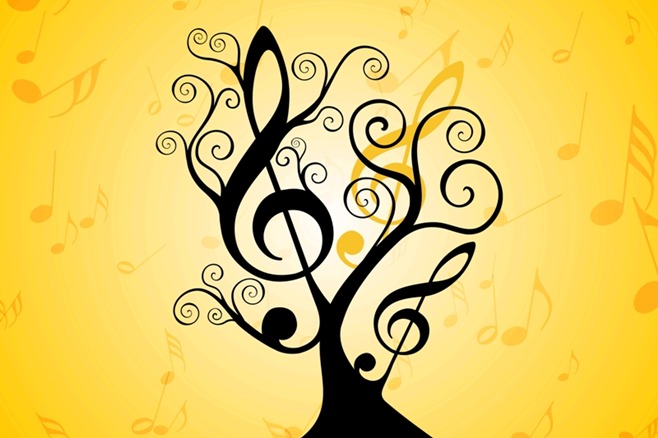 2018 год1. Организация предметно-развивающей среды в музыкальном зале ДОУ в контексте ФГОСМузыкальный зал в детском саду – это визитная карточка детского сада. Здесь проходят не только непосредственная образовательная деятельность с детьми, но и всевозможные праздники, развлечения и другие мероприятия для детей, сотрудников и родителей. Поэтому здесь, как и в любом помещении детского сада, крайне актуальны требования СанПиНов и соблюдение правил противопожарной безопасности.Пространство музыкального зала можно условно разделить на такие же три зоны: рабочую, спокойную и активную.Рабочая зона. Рабочая зона всегда подразумевает продуктивную деятельность, в контексте интеграции с другими образовательными областями, прибегающими к продуктивной деятельности. Активная зона. В условиях музыкального зала активной зоной можно считать достаточно большое свободное пространство для музыкального движения: дидактические игры для развития чувства ритма, танцевально-ритмические упражнения, игровое музыкально- двигательное творчество и т. д. Фортепиано расположено таким образом, чтобы музыкальный руководитель, исполняя музыкальное произведение, мог видеть абсолютно всех детей. Также в этой зоне смонтированы технические средства обучения вне доступа детей.Спокойная зона. Спокойную зону в музыкальном зале вполне можно считать самой важной, самой значимой для музыкального воспитания. Здесь осуществляются такие важнейшие виды музыкальной деятельности как восприятие музыки и пение. Восприятие музыки можно считать основополагающим видом деятельности в музыкальном воспитании дошкольника. Оборудование спокойной зоны состоит из музыкального инструмента (как правило, это фортепиано, пространства, где дети могут сидеть на стульях или стоять, мольберта, на который можно поставить наглядный материал, стеллажа или столика, если нужно поставить макет или посадить игрушку, используемую в игровой ситуации. В этой зоне, как ни в какой другой, необходимо соблюдать важнейший принцип организации ППС «глаза в глаза». Это возможно только тогда, когда дети располагаются справа от музыкального руководителя. Здесь же оборудованы стеллажи, обеспечивающие доступность ребенку, на которых располагаются детские музыкальные инструменты, соответствующие каждой возрастной группе.Отдельно хочется сказать о важности такого объекта предметно- развивающей среды, как мультимедийное оборудование в музыкальном зале. Наличие такого оборудования дает практически неограниченные возможности в плане интеграции образовательных областей, значительно обогащает музыкальную деятельность ребенка и облегчает труд музыкального руководителя в соблюдении принципа комплексно-тематического планирования,дает возможность разнообразить музыкально-дидактический материал, помогает ребенку значительно расширить общий кругозор, сформировать целостную картину мира.“Музыка - могучий источник мысли. Без музыкального воспитания невозможно полноценное умственное развитие ребёнка… Развивая чуткость ребёнка к музыке, мы облагораживаем его мысли, стремления”.В.А.СухомлинскийМузыкальный руководитель Шебаланская Екатерина Леонидовна – первая квалификационная категория2. Краткое описание и схема музыкального зала и кабинета музыкального руководителяПлощадь зала 78.1Оснащение естественное: 5 оконОсвещение искуственное 7 люстрНаличие системы пожарной безопасности имеется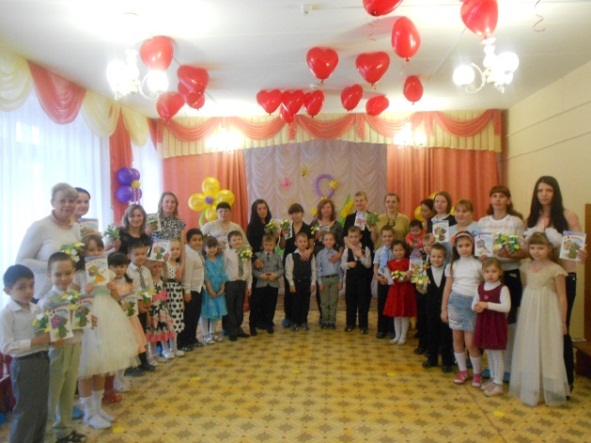 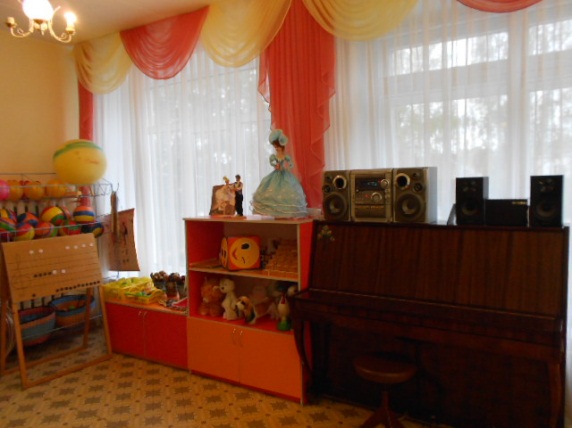 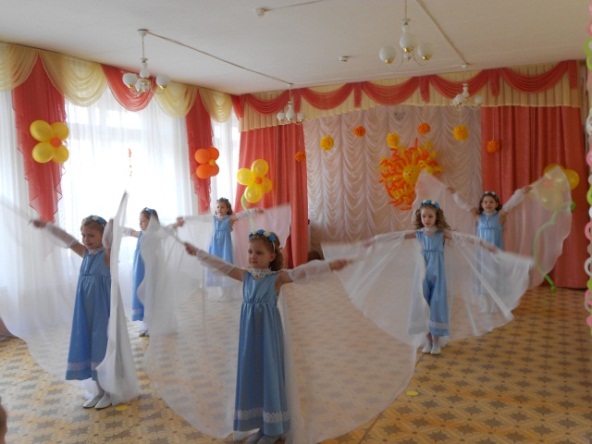 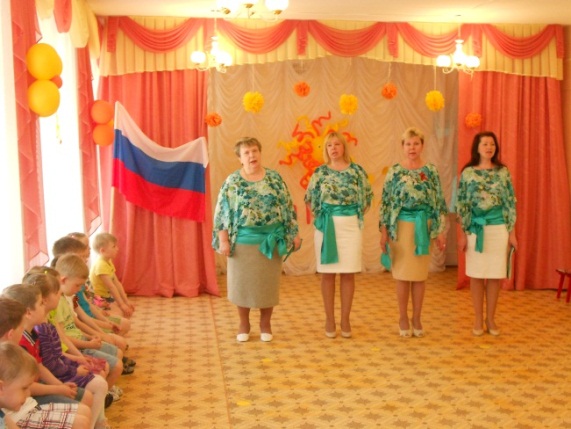 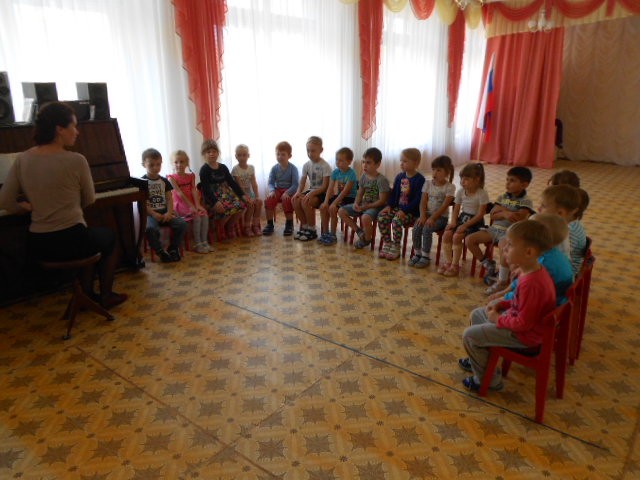 Музыкальный зал находится на втором этаже, удовлетворяет требованиям технической эстетике, санитарно-гигиеническим и психологическим требованиям. Предназначен для проведения музыкальных занятий с дошкольниками, праздничных утренников, вечеров развлечений, совместных мероприятий с родителями и воспитателями, а также для консультирования, диагностической и индивидуальной работы с детьми. В зале поддерживается необходимый температурный режим. Проводится систематическое проветривание, кварцевание, влажная уборка. Большое внимание уделяется оформлению центральной стены, особенно во время проведения праздничных утренников.3. Функциональное использование музыкального залаМузыкальный зал используется для реализации основной общеобразовательной программы МБДОУ детского сада № 3 «Улыбка» в процессе организации различных видов детской деятельности (игровой, коммуникативной, музыкально-художественной, театрализованной).ЗАНЯТОСТЬ ЗАЛА5)Программно – методическое обеспечение. 1 Н.Е. Вераксы, Т.С. Комарова, М.А. Васильева «От рождения до школы» 2014г2. М.Б. Зацепина «Музыкальное воспитание в детском саду»3.Костина Э.П. “Хрестоматия” к программе “Камертон” (до 3 лет) Н.Новгород, 20004.Костина Э.П. “Я люблю музыку” (учебно-методическое пособие 4-7 ступеней), Н.Новгород,20055.Костина Э.П. “Музыкально-дидактические игры” Ростов- на-Дону, Феникс, 20106.Костина Э.П. “Диагностика музыкального развития дошкольника” Н.Новгород, 20007.Радынова О.П. “Музыкальные шедевры” (учебное пособие для детей дошкольного и младшего школьного возраста) Москва, 20098.Радынова О.П. “Музыкальные шедевры” (комплект пособий по слушанию) Москва, 9.Серия журналов “Музыкальный руководитель” (с 2004года)10.Слуцкая С.Л. “Танцевальная мозаика” Линка-Пресс, Москва 200611.Картушина М.Ю. “Вокально-хоровая работа в детском саду” Москва 201012.Зацепина М.Б. “Музыкальное воспитание в детском саду”(от 2 до 7 лет), Москва 200513.Никитина Е.А. “С Новым годом” Москва 200214.Картушина М.Ю ‘Музыкальные сказки о зверятах”(музыкальные развлечения для детей 2-3 лет), Москва 200915.Роот З.Я “Весенние и летние праздники для малышей” Москва 200316 М.Б. Зацепина «Музыкальное воспитание в детском саду»17 Н.Е. Веракса, Т.С. Комарова, М.А. Васильева « От рождения до школы»А.И. Буренина«Ритмическая мозаика»18 М.Л. Лазарев «Здравствуй»19 М.Л. Лазарев, М.Ю. Картушина «Валеологические песенки-распевки» 20 О.Н. Арсеневская «Система музыкально – оздоровительной работы в детском саду»21 Т.Э. Тютюнникова «Элементарное музицирование»22 Э.П.Костина программа “Камертон” М.Просвящение,200423Э.П.Костина “Теория и практика креативной педагогической технологии содействия музыкальному образованию детей 5-6 лет” Н.Новгород, 20085. Перечень средств  наглядности и демонстрации по музыкальному образованию. 1. Комплект портретов русских композиторов - 1 к-т.2. Комплект портретов зарубежных композиторов -1к-т.3.Иллюстрации к музыкальным произведениям для слушания музык -1к-т.4.Иллюстрации к песням, попевкам -1 к-т.5.Музыкальный конструктор объемный (7-ступеней) – 6 наборов.6. Музыкальный конструктор плоскостной (7 ступеней) – 3 набора.7. Пособие “Подвижные нотки”(4 пособия).8. Пособие “Музыкальный кубик” 4 пособия.9. Пособия для условно – образного моделирования “Сложи песенку”.10.Пособия для условно – схематического моделирования “Cоставь танец”.11.Музыкальный домик (2 этажа, для развития звуковысотного слуха).12.Ритмичные кубики (для развития чувство ритма).13. Ручные знаки 3 к-та. 14. Музыкальное лото.15. Карточки – эмоции.16.Музыкальный веер.5.1 Музыкально – дидактические  игры .5.2. Музыкальные инструменты.- Металлофоны – 20 шт.- Ксилофоны – 2 шт.- Колокольчики – 20 шт.- Маракасы – 14 шт.- Румбы – 2 шт.- Музыкальный треугольник -5 шт.- Бубны -6 шт.- Погремушки – 20 шт.- Трещетки - 8 шт.- Деревянные  ложки – 40 шт-  Свистулька – 1 шт. 5.3.Музыкальные игрушки – самоделки.- Барабаны – 10 шт.- Бубны -4 шт.- Румбы – 2шт.- «Шишки» - 8 шт. 5.4. Атрибуты к танцам, песням, инсценировкам.- «Султанчики» - 15 шт.- Цветочки -15 шт.-Платочки – 30 шт.- Корзиночки – 5 шт.- «Султанчики для снежинок» - 30 шт.- «Снежки» - 30 шт.- Флажки – 30 шт.5.5. Куклы кукольного театра.Сказки «Репка», «Колобок», «Курочка Ряба»«Филя и Хрюша»5.6. Детские костюмы .                         5.7.  Костюмы для взрослых.- «Божьи коровки» - 6 шт.                             – Дед Мороз - 1 шт.     - «Снеговики» - 9 шт.                                     – Снегурочка - 1 шт- «Лиса» - 1 шт.                                              – Зима – 1 шт.- «Белка» - 1 шт.                                             – Осень – 1 шт.- «Волк» - 1 шт.                                              – Снеговик – 1 шт.- «Медведь» - 1 шт.                                        – Медведь – 1 шт.- «Зайчик» - 1 шт.                                           – Баба Яга – 1 шт.- «Кошка» - 2 шт.                                           – Петрушка – 1 шт.- «Ворона» - 1 шт.                                          – Пират – 1 шт.                                   - «Ласточка» - 1 шт                                        - Домик на курьих ножках – 1 шт.- Скоморох – 1 шт.                                         – Царь – 1 шт.- Петрушки – 4 шт.- платья + крылья – 6 шт5.8. Перечень фонотеки. СD диски.1 Учебное пособие к программе “Музыкальные шедевры” “Слушаем музыку” О.П. Радыновой (на 10 дисках)2 “Классический” (Бах, Бетховен, Моцарт)3 ”Вальсы и марши”.4 “Детский альбом” П.И. Чайковский.5 “Времена года” П.И. Чайковский.6 “Картинки с выставки” М.П. Мусоргский.7 “Времена года” Вивальди.8 “Петя и Волк” симфоническая сказка С. Прокофьев.9  “Русская балалайка”.10”RELAX” 11”Сборник песен для детского сада” И. Русских12”Сборник детских песен”.13”Божья коровка” (“минусовки” и “плюсовки” детских песен)14 “Маму поздравляют малыши”15 “Мы поем” песни для детей композиторов – нижегородцев в аранжировке В. Никитина.5.9. Кассеты.1 “Песни дедушки Мороза”2 “Ты повзрослел, малыш”3 “Поздравления игрушек”4 “Праздники в детском саду”5 “Наша воспитательница”6 “Театр всевозможного” (театральные шумы)7 “Ладушки” (ритмическая музыка для детей 7 лет)8 ”Иван Купала”5.10. Технические информационно – коммуникативные средства1 Музыкальный центр “SAMSUNG”2 Телевизор «SUPRA»3 Мультимедийная установка «Vitek»4 Фортепиано5 Синтезатор «Casio»6 Хохломские стульчики (для детей) – 38 шт.7 Стулья (для гостей) - 10 шт.Перспективно-тематическое планирование непосредственно-образовательной деятельности по музыкальному развитию в средней группе на 2018-2019 учебный год.Виды  работы.ТемаСрокиКонсультации. «Народное искусство, как важное средство эстетического воспитания и развития детей».Сентябрь.Консультации. «Детские потешки».Октябрь.Консультации. «Скороговорки».Ноябрь.Консультации. «Это мы не проходили» (Славянская мифология).Декабрь.Консультации.«Колыбельные народные песни».Январь.Консультации.«История возникновения русских народных инструментов».Февраль.Консультации.«Музыка и живопись, что общего?».Март.Консультации. «Искусство, что это такое?».Апрель.Консультации.«Музыка и цвет».Май.Индивидуальные консультации.По запросу родителей (законных представителей).В течение годаПосещение родительских собраний  «Знакомство с планом работы по музыкальному воспитанию детей».В течение годаПонедельник9.00-9.15 Физическая культура  - 2-я младшая группа9.25-9.45 Физическая культура - средняя группа 9.50-10.20 Физическая культура - подготовительная группа № 1   10.45-11.10  Музыка  - подготовительная группа №215.40-16.05 Физическая культура  - старшая группаВторник8.45-8.55 Музыка ранний возраст9.00-9.15   Музыка -  2 младшая группа 9.25-9.45   Музыка - средняя группа9.50-10.15   Музыка – старшая группа10.25-10.55  Музыка - подготовительная  группа №1Среда9.00-9.15    Физическая культура 2 младшая группа 9.25-9.45   Физическая культура  средняя группа 9.50-10.15   Физическая культура     старшая группа 10.30-11.00   Музыка подготовительная группа №2Четверг8.45-8.55 Музыка ранний возраст9.00-9.20   Музыка средняя группа9.25-9.40   Музыка 2 младшая группа 9.45-10.15   Физическая культура подготовительная группа № 110.20-10.45   Физическая культура старшая группа 10.50-11.10   Физическая культура подготовительная группа №2 пятница8.55-9.15 Физическая культура средняя группа9.20-9.35    Физическая культура 2-я младшая группа9.40-10.05   Музыка – Старшая группа10.10-10.40  Музыка подготовительная группа № 110.45-11.10  Физическая культура подготовительная группа№22-я младшая группаСредняягруппаСтаршаягруппаПодготовительная группаИгры для развитияЗвуковысотного слуха“Курочка и цыплята” НЛюбарский,“Чей домик?” Е.Тиличеева,“Птица и птенчики” Е.Тиличеева“Где мои детки”“Птица и птенчики”,“Качели”, “Эхо”,“Курицы”“Труба”, “Кто скорее уложит кукол спать”“Веселые гармошки” , “Узнай песенку по двум звукам’( 1-й вариант)‘Узнай песенку по двум звукам” (2-й вариант),“Бубенчики”, “Музыкальные лесенки” , “Цирковые собачки”Игры для  развития ритмического слуха“Кто как идет”“Петух”, курица, цыпленок”,“Ритмическое лото”( 2-й вариант)“Ритмическое лото” ( 2-й вариант)Игры для развития тембрового и динамического слуха“Тихие и громкие звоночки” Р.Рустамова“Узнай свой инструмент”,“Громко – тихо”“Угадай, на чем играю”,“Узнай звучание своего аккордеона”“Музыкальные инструменты”,“Кто самый внимательный”Месяц.ТемаЗадачи занятияАтрибуты, оборудование, репертуар.Сентябрь.Занятие №1.  Тема «Игротека»Содействовать:- созданию радостной атмосферы, непринуждённой обстановки,- развитию интереса к музыкальным занятиям,- воспитанию доброжелательных отношений к сказочному персонажу.  детские музыкальные инструменты, костюм петушка, игрушечный петушок,  песня В. Шаинского «Чунга-Чанга», «Русская народная», «Прыг-скок» А. Филиппенко, «Спой и проиграй на ДМИ своё имя», «Петушок» русская народная песня «Петушиная полька»Сентябрь.Занятие №2.  Тема. «Что танцую расскажиСодействовать:- овладению умением различать разные танцевальные жанры,- ознакомлению детей с музыкальным приветствием,- развитию умения улавливать изменения в характере музыки, вовремя переходить с лёгкой ходьбы на маршевый шаг,- развитию ритмического слуха, импровизационно-танцевальных навыков, - воспитанию этикета. 2 картинки с изображением танцующих петушков (Петух танцует польку и несколько петушков кружатся в вальсе), игрушечный петушокпесня В. Шаинского «Чунга-Чанга», «С добрым утром!» А. Арсениной, «Ку-ка-ре-ку», «Петушок» русская народная песня, Петушиная полька», «Вальс петушков».Сентябрь.Занятие №3.  Тема. «Танцы разные бывают »Содействовать:- овладению умением запоминать текст и мелодию попевки,- совершенствованию умения узнавать и различать танцевальные жанры,- развитию голоса и музыкального слуха, эмоциональной отзывчивости,- воспитанию интереса к танцам разного жанра. игрушечный петушок, деревянная лесенка на 5 ступенек, фланелеграф, вырезанные из цветного плотного картона кружочки, комплект картинок с изо петушка, танцующего вальс, польку, народную пляску, балет, портреты П. И. Чайковского, С. С. Прокофьева, иллюстрации сцен из балетов «Щелкунчик», «Лебединое озеро», «Золушка» и др.«С добрым утром!» А. Арсениной, «Ку-ка-ре-ку», «Осень» Ю Чичков, «Лесенка» Е. Тиличеевой, «Петушиная полька», «Вальс петушков», «Парная пляска» чешская народная мелодияСентябрь.Занятие №4.  Тема «Осенние дождинки»Содействовать:- овладению детьми умением оценивать выступление своих товарищей,- формированию умения петь протяжно и согласованно,- развитию воображения, умения чувствовать характер музыкального произведения и передавать его мимикой, движениями и жестами,- развитию танцевально-игрового творчества,- воспитанию интереса к танцевально-игровому творчеству. игрушечный петушок , ксилофон, карточки различных цветов, фланелеграф«Ах вы, сени» (свободный шаг), «С добрым утром!» А. Арсениной, «Музыкальное эхо», «Осень» Ю Чичков, «Осенние дождинки». (Пьесы Ю. Слонова «Туча», «Гроза», «Дождь»), «Танец с зонтиками» Ю. СлоновСентябрь.Занятие №5.   Тема. «С песенкой по лесенке»Содействовать:- овладению умением различать музыку маршевого характера,- ознакомлению детей с новой песней,- развитию музыкальной памяти,  внимания, умения чисто петь мелодию,- развитию умения определять скачкообразное движение звуков в мелодии песни,- воспитанию чувства коллективизма, уважения к сверстникам. портреты композиторов: Ю. Слонова, М. Глинка, П. И. Чайковский, М. Красев, Е. Тиличеева, М. Иорданский«Марш» Е. Тиличеева, «С добрым утром!» А. Арсениной, «Лесенка», «Качели» Е. Тиличеевой, «Осень» ЮЧичков, Ю. Слонов «Туча», «Гроза», «Дождь», «Парная пляска» чешская народная мелодия, «Игра с бубном»Сентябрь.Занятие №6.  Тема «Весёлый огородСодействовать:- овладению умением ориентироваться в музыке: начинать и заканчивать ходьбу с её началом и окончанием,- совершенствованию песенного репертуара, ознакомлению детей с новой песней,- развитию музыкального воображения, умения различать высокие и низкие звуки и воспроизводить их голосом,- воспитанию уважения к труду взрослых.Обруч, шапочки овощей «Марш» Е. Тиличеева, «С добрым утром!» А. Арсениной, «Лесенка», «Качели» Е. Тиличеевой, «Осень» Ю Чичков, «Огородная-хороводная» Б. Можжевелов«Марш» фрагмент из оперы С. Прокофьева «Любовь к трём апельсинам»Сентябрь.Занятие №7.  Тема. «Осень невидимка»Содействовать:- овладению детьми умения узнавать песню по отдельно сыгранной мелодии, передавать в пении её характер,- совершенствовать умения ориентироваться в музыке и реагировать на её изменения, различать 2-хчастную форму,- развитию звуковысотного и динамического слуха,- воспитывать интерес к музыке С. Майкапара. фланелеграф, портрет композитора С. Майкапара«Марш и бег» («Марш» Е. Тиличеева, «Во саду ли, в огороде» русская народная мелодия), «С добрым утром!» А. Арсениной, «Музыкальное эхо» М. Андреевой, «Осень» Ю Чичков, «Огородная-хороводная» Б. Можжевелов, С. Майкапар «Осенью»Сентябрь.Занятие №8.  Тема.«Осень-чудная пора»Содействовать:-овладению умением выполнять логическое ударение в музыкальных фразах, воспринимать весёлый, плясовой характер, двигаться легко и свободно,  - развитию умения двигаться в соответствии с музыкой, танцевально-игрового творчества,- развитию умения различать звуки по высоте в пределах терции, в её чистом интонировании вверх и вниз,- воспитанию художественно-эстетического вкуса, через поэзию и музыку.портрет композитора С. Майкапара, репродукции картин известных русских художников на осеннюю тематику, фланелеграф, вырезанные из цветной бумаги осенние листья дуба, клёна, рябины, берёзы или ленты«Вертушки» украинская народная мелодия в обр. Я. Степового, «С добрым утром!» А. Арсениной, Е. Тиличеева «Лесенка», «Качели», «Музыкальное эхо» М. Андреевой«Огородная-хороводная» Б. Можжевелов,  С. Майкапар «Осенью»,  «Вальс» А. ПетровЗанятие №9.  Тема «Петушок, ты петушок»Содействовать:- овладению детьми умения двигаться в соответствии характером и динамикой музыки,- совершенствованию знаний песенного репертуара,- развитию эмоциональной отзывчивости на песню напевного, спокойного характера,- развитию танцевального творчества, воображения,- воспитанию интереса к музыкальной игре.игрушка петушок, шапочка петушка, картинка с изображением танцующих вальс петушков, фланелеграф«Посеяли девки лён» русская народная мелодия, «С добрым утром!» А. Арсениной, Е. Тиличеева «Лесенка», «Качели», «Музыкальное эхо» М. Андреевой, «Огородная-хороводная» Б. Можжевелов, «Петушок» М. Матвеевой, «Вальс петушков» И. СтрибоггОктябрь.Занятие №10. Тема. «Октябрь наступил»  Содействовать:- овладению умением игры на музыкальных инструментах: ложках, бубне, треугольнике, называть инструменты,- совершенствованию умения передавать в движении ритмический рисунок мелодии,- развитию эмоциональной отзывчивости на песню спокойного напевного характера,-  воспитанию бережного отношения к природе.портрет композитора Ю. Чичкова, карточки разных цветов, фланелеграф, шапочка петушка, иллюстрированные картинки к стихам поэта В Степанова из цикла «Лесной календарь» - «Сентябрь», «Октябрь» «Посеяли девки лён» русская народная мелодия, «С добрым утром!» А. Арсениной, «Петушок» М. Матвеевой, Ю. Чичков «В октябре», «Осень», «Я на горку шла» русская народная песня,  «Парная пляска» чешская народная мелодияОктябрь.Занятие №11.  Тема «Мы играем и поём» Содействовать:- овладению умением узнавать знакомую мелодию, прислушиваться к окраске звучания каждого из инструментов,- развитию внимания, ритмического слуха, умения определять направление мелодии, запоминать текст и мелодию песни,- развитию умения согласовывать свои плясовые движения с музыкой,- воспитанию интереса к исполнительской деятельности. погремушки, музыкальные инструменты – деревянные ложки, бубен, иллюстрированные картинки «Сентябрь», «Октябрь», фланелеграф, длинные и короткие полоски из цветного картона«Марш» Т. Ломовой, Т. Вилькорейской «Погремушки», «Осень» Ю Чичков, «Огородная-хороводная» Б. Можжевелов, «Петушок» М. Матвеевой, «Дождик» попевка, «Я на горку шла» русская народная песня, «Русская плясовая» в обр. А. Иванова.Октябрь.Занятие №12.  Тема. «Лучший вокалист »Содействовать:- овладению умением двигаться и греметь погремушкой, ориентируясь на изменение музыки, различать разную по характеру и жанру музыку,- ознакомлению детей с графическим изображением мелодии,- совершенствованию певческих навыков,- развитию импровизационно-танцевальных навыков,- воспитанию любви к музыке разного жанра. фланелеграф, тонкий шнур, кружки из цветного картона (красного и синего цветов)Т. Вилькорейской «Погремушки», «Дождик» Ю. Слонова, «Музыкальное эхо» М. Андреевой, «Огородная-хороводная» Б. Можжевелов, «Петушок» М. Матвеевой, «Осень» Ю Чичков, С. Майкапар «Осенью», «Русская плясовая» в обр. А. ИвановаОктябрь.Занятие №13. Тема «Осенние листочки » Содействовать:- овладению умением воспринимать песню спокойного, напевного  характера,- развитию певческого голоса, чувства ритма, внимания,- воспитанию коллективизма, духа соперничества. портреты поэтессы И. Токмаковой, композитора Ю. Слонова, две небольшие корзинки, листья липы и берёзы из цветной бумагиТ. Вилькорейской «Погремушки», «Дождик» Ю. Слонов, «Осень» Ю Чичков, «Огородная-хороводная» Б. Можжевелов, «Осенние листья» Ю. Слонов.Октябрь.Занятие №14.   Тема «Поём и играем »Содействовать:- овладению детьми умением двигаться бодрым, энергичным шагом, обращая внимание на динамические изменения и изменения в характере музыки в соответствии с игровыми образами,- ознакомлению детей с понятием длительности, с творчеством поэтессы И. Токмаковой и композитора Ю. Слонова,- развитию певческих навыков,- воспитанию эстетического вкуса через поэзию и музыку.   портреты поэтессы И. Токмаковой, композитора Ю. Слонова, шапочка или маска волка Ю. Чичков «Физкульт-ура!», «Петушок» М. Матвеевой, «Осенние листья» Ю. СлоновОктябрь.Занятие №15.  Тема. «Покажи о чём поём »Содействовать:- овладению детьми умением выкладывать ритмический рисунок, петь песню без музыкального сопровождения, - развитию певческих умений,- воспитанию интереса к музыкальной грамоте. фланелеграф, тонкий шнур, кружки из цветного картона (красного и синего цветов) портреты композиторовЮ. Чичков «Физкульт-ура!», «Осенние листья» Ю. Слонов, («Огородная-хороводная» Б. Можжевелов, Е. Тиличеева «Лесенка», «Качели», «Вальс петушков» И. СтрибоггОктябрь.Занятие №16. Тема «Бубенчики звенят »  Содействовать:- овладению детьми умением ориентироваться в динамических оттенках мелодии,- ознакомлению детей с новой песенкой-попевкой,- развитию умения петь естественно, выразительно, напевно, вырабатывая правильное дыхание,- воспитанию любви к вокальному искусству. фланелеграф, вырезанные из цветного картона (красного, жёлтого и зелёного) бубенчикиЮ. Чичков «Физкульт-ура!», Е. Тиличеева «Бубенчики», «Осень» Ю Чичков, «Огородная-хороводная» Б. Можжевелов, «Осенние листья» Ю. СлоновОктябрь.Занятие №17.  Тема. «На скакалке прыг да скок»Содействовать:- овладению умением различать музыку маршевого и подвижного характера,- развитию ладотонального слуха,- развитию чистоты интонирования,- воспитанию интереса к произведениям детской классической музыки.Портрет композитора А. Хачатуряна, фланелеграф, картонные колокольчики«Марш» М. Красева, «Экосез» И. Гуммеля, Е. Тиличеева «Бубенчики», «Барабан» Е. Тиличеева, А. Хачатурян «Скакалка»